Organizator: ŠK "Ivan Dvoržak" Rovišće – Zrinski Topolovac

Mjesto održavanja: Rovišće, Općinski dom, Trg hrvatskih branitelja 1Vrijeme održavanja:  nedjelja, 16. kolovoza 2020. u 10 h

Pravo sudjelovanja: svi igrači iz zemlje i inozemstva s pripadajućim FIDE-ID brojem.  Glavna turnirska lista zaključit će se s brojem 72. U slučaju većeg odziva, formirat će se B-turniri amatera i šahovskih nada.
  Svi vjerni sudionici Gospodara mjeseca kroz godine iza nas, ne moraju strahovati za svoje mjesto. 
Sustav natjecanja:  Švicarski sustav u 9 kola, pravila FIDE za brzopotezni šah. Turnir će se rejtingirati                                 za FIDE-blitz rejting. B-turniri će se ustrojiti ovisno o broju sudionika.

Tempo igre: 7 minuta  + 3 sekunde dodatka za svaki odigrani potez počevši od prvogaNagrade:    1. mjesto – veliki prijelazni pehar, medalje za pobjednike po kategorijama (kadeti, juniori,                 šahistice, šahovske nade, veterani, osobe s invaliditetom). Predmetne nagrade za sve sudionike. Nagrade iznenađenja za vjerne poklonike serijala „Gospodari mjeseca“.

Kotizacija: -  40 kn u predprijavi (50 kn na dan turnira)        -  30 kn za žene, kadete, umirovljenike i juniore (40 kn na dan turnira)        -  25 kn za šahovske nade – djecu rođenu 2009. i mlađe  (30 kn na dan turnira)        - Igrači s FIDE-titulama FM, IM, GM, WFM, WIM i WGM ne plaćaju kotizacijuZa sve sudionike osigurani su napitci za vrijeme natjecanja i ručak na kraju turnira. U skladu s posljednjom željom Nade Vučković na jelovniku su odojak s ražnja, janjetina i jela s roštilja. 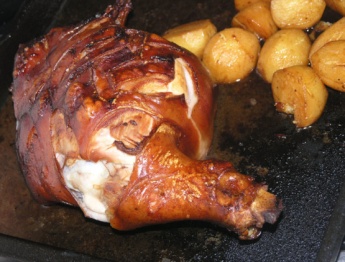 Obveza sudionika: Donijeti šahovsku garnituru sa digitalnim satom.Predprijave se zaprimaju na e-mail: vlado.karagic@gmail.com do 15. kolovoza 2020. godine u 20 h. Prijave  na dan turnira zaprimaju se najkasnije do 9.55  sati.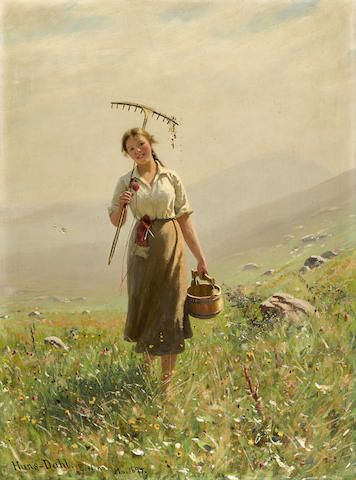 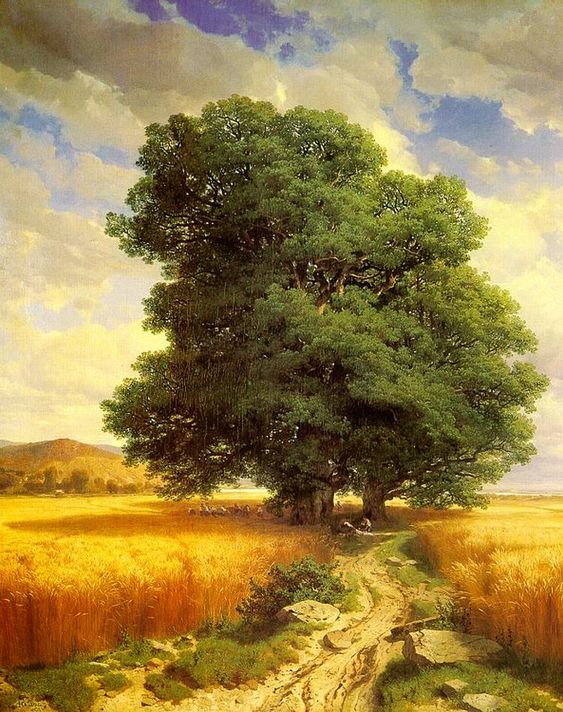 
                                                                                                                                             Tamo gdje koraknu Čovjek										           niknu hrast i pod njim žita										            sa zrelim zrnjem zvijezda.										           Zemlja  što ju blagoslovi										             Majčina stopa brižna,										             snovima dobrim sniva										              kutak milijeg svijeta.  *   *   *                                                                 						               Kontakt telefon:          099/ 46 12 084          Vlado Karagić  Direktor turnira:Tomislav Dragić9. MEMORIJAL MILENKA VUČKOVIĆA“Gospodar kolovoza 2020.“nedjelja, 16. kolovoza 2020.
Rovišće, Općinski dom, Trg hrvatskih branitelja 1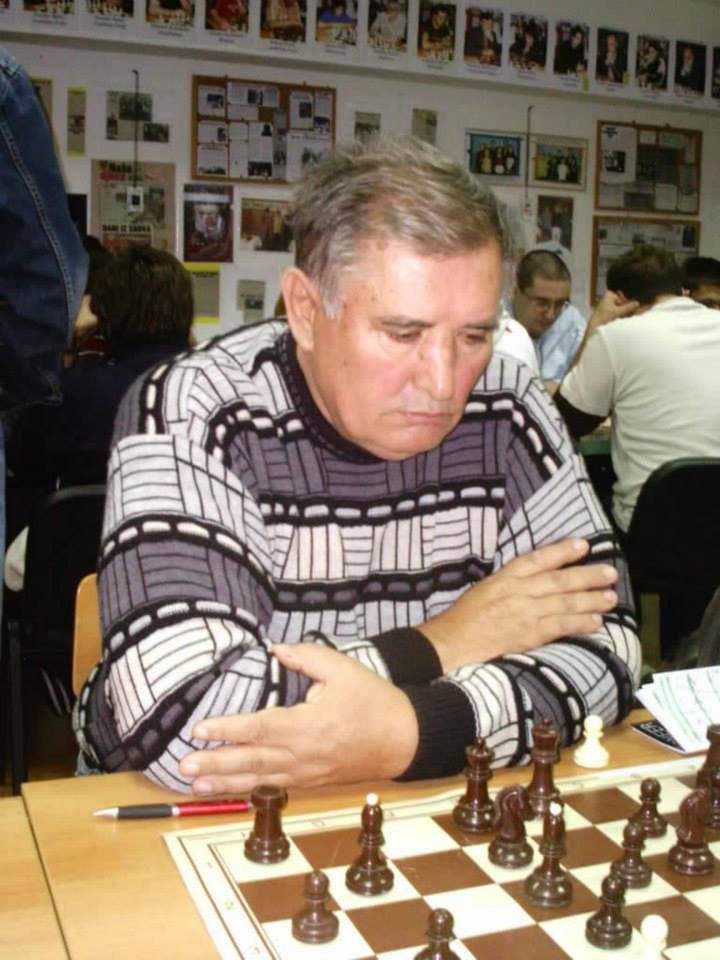 